ΔΙΠΛΩΜΑ ΘΕΡΑΠΕΥΤΙΚΗΣ ΔΙΑΤΡΟΦΗΣ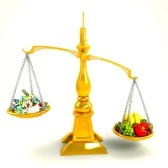 Τι είναι Φυσικοπαθητική Θεραπευτική  Διατροφή;Η επιστήμη που αλλάζει και σώζει την υγεία και τη ζωή μας.
Η Φυσικοπαθητική Θεραπευτική  Διατροφή ασχολείται με  τη χρήση  τροφίμων ολικής βιολογικής  μορφής  στη θεραπευτική πράξη - μια ολοκληρωμένη θεραπευτική  φιλοσοφία σε πολλές αυτόχθονες κοινωνίες. Σήμερα, βλέπουμε ότι η επιστροφή σε  φυσικά  ζωντανά τρόφιμα, μη μεταλλαγμένα,  χωρίς χημικά, φυτοφάρμακα, ελεύθερες ρίζες μαζί με άλλα δυναμικά διατροφικά μέτρα, είναι μια αποτελεσματική απάντηση σε πολλά ενοχλήματα υγείας και κοινές παθήσεις.

Οι μαθητές της σχολής μας μαθαίνουν όλα όσα πρέπει να ξέρουν  για τις φυσιολογικές και βιοχημικές διαδικασίες και ιδιοσυγκρασίες (τεμπεραμέντα) που εμπλέκονται στην τροφή, και  επίσης στην ενεργητική πλευρά των τροφίμων, και ότι οι αρρώστιες προέρχονται απο  ανεπάρκειες του οργανισμού και απο μια έλλειψη κατανόησης των φυσικών νόμων της υγείας, καθώς και απο την απροθυμία του ατόμου να δεχτεί την υποχρέωση και την ευθύνη που έχει ο κάθε άνθρωπος να κρατά σε τάξη τον πολύτιμο ναό του, δηλαδή το σώμα του, και τη ψυχή του.

Χιλιάδες χρόνια πριν, απο τον Ιπποκράτη μέχρι τον Κίτρινο Αυτοκράτορα, θεραπευτές μάστερ στην Αρχαία Ελλάδα, Κίνα, Ινδίες είχαν  αντιληφθεί  έναν τρόπο για να ταξινομούν τα τρόφιμα και την ασθένεια, σύμφωνα με απλά, εύκολα πρότυπα.  Κάποιος  π.χ. τρώει  κρύα τρόφιμα  σε περιπτώσεις υπερθέρμανσης του σώματος και θερμαντικά τρόφιμα  όταν  αισθάνεται  πάρα πολύ κρύο. Αποτοξινωτικά τρόφιμα είναι για εκείνους που έχουν περίσσευμα  τοξινών, και τρόφιμα θερμά  για εκείνους που έχουν ανεπάρκεια  ενέργειας , και ούτω καθ’εξής.

Τα παραδοσιακά  Αρχαία Ελληνικά, Κινέζικα και  Ινδιάνικα  Ayurvedic συστήματα έχουν χρησιμοποιηθεί με μεγάλη ακρίβεια στη διάγνωση παθήσεων, και  ταξινόμηση  των τροφίμων  ως φάρμακα.

Το  Δίπλωμα  της Σχολής μας στη φυσικοπαθητκή  διατροφή συγκεντρώνει αυθεντικές  παραδόσεις  αρχαίας ιατρικής με την σύγχρονη Δυτική έρευνα με βάση τη διατροφή.Ιατρικά Μαθήματα: Έτος ΙΑνατομία, Φυσιολογία & Παθολογία Κλινική Εξέταση (Clinical Skills)ΚύτταραΙστοίΚαλυπτήριο ΣύστημαΣκελετικό Σύστημα  Μυϊκό ΣύστημαΚαρδιαγγειακό ΣύστημαΛεμφικό ΣύστημαΝευρικό ΣύστημαΑισθητικό & Κινητικό ΣύστημαΕνδοκρινικό ΣύστημαΑναπνευστικό ΣύστημαΠεπτικό ΣύστημαΟυροποιητικό ΣύστημαΑναπαραγωγικό ΣύστημαΑμυντικό ΣύστημαΜολυσματικές ΑσθένειεςΟγκολογίαΦαρμακολογία (βασικές γνώσεις)Βιοχημικό Εργαστήριο Επαγγελματική ΥγιεινήΠρώτες ΒοήθειεςΦυσικοπαθητική Θεραπευτική Διατροφολογία – Έτος ΙΙ Εισαγωγή, Πρωτεϊνες, Υδατάνθαρακες, Λίπη, Συμπληρώματα ΔιατροφήςΟρθομοριακή & Συμβατική καθιερωμένη ιατρικήΑιτιολογία της διατροφοπαθολογίαςΑρχές της Φυσικοπαθητικής ΔιατροφολογίαςΧρήση ορθών μορίων & Τοξικολογία, δοσολογίαΚύκλος του άνθρακαΆμυλα, Υδατάνθρακες, Λιπαρά, ΠρωτείνεςΤο μυστήριο της ενέργειαςΟρισμοί: Μεταβολισμός - ΚαταβολισμόςΓλυκόλουσηΛιπόλυσηΜεταβολισμός των θερμίδων, Θερμίδες.Αναβολισμός-Γλυκογένεση-γλυκογονάλυσηΓλυκονεογένεσηΑναβολισμός των πρωτεινώνΣύναψη των μορίων – κλειδιών του μεταβολισμούΑφομοιωτική και μεταφομοιωτική φάσηΣύναψη του μεταβολισμούΠρωτεϊνες-Αμινοξέα, Θεραπευτικές ιδιότητες αμινοξέωνΛίπη/ΛιπαράΥδατάνθρακεςΜικροθρεπτικές ουσίες-δοσολογίες και τοξικότηταΒιταμίνεςΛιποδιαλυτές βιταμίνες- Βιταμίνη ΑΒιταμίνη DΒιταμίνη Βιταμίνη ΚΥδατοδυαλιτές Βιταμίνες - Ομάδα ΒΒ1, Β2, Β3Παντοθενικό οξύΒ6, Β12, ΒιοτίνηΦολικό ΟξύΠαγγαμικό οξύΒ17, Χολίνη, Ινοσιτόλη, PABAΒιταμίνη CMέταλλα και ΙχνοστοιχείαΜακρομέταλλα-ΑσβέστιοΜαγνήσιο,ΦώσφοροςΝάτριοΚάλιο Μικρομέταλλα (Ιχνοστοιχεία)Σίδηρος, Χαλκός, ΨευδράργυροςΜαγγάνιο, Χρώμιο, Σελήνιο, ΙώδιοΆλλα Ιχνοστοιχεία - Βόριο, Βισμούθιο, Χλώριο, Κοβάλτιο, ΦθόριοΜολυβδένιο, Νικέλιο, Στρόντιο, Βανάδιο, Θείο, ΠυρίτιoΩφέλιμες και Βλαβερές ΤροφέςΦυτικές ίνεςΆνθη Γύρης (Μέλισσας , Ανθέων) Bee and Flower pollenΦρούταΣιτηρά, Ζυμαρικά, ΑρτοσκευάσματαΛαχανικά, Χορταρικά (όσπρια,φύτρα/βλαστάρια)ΣπόροιΞηροί καρποίΓαλακτικά προϊόνταΘαλασσινάΠουλερικά και αυγάΚρέατα, κρεοφαγίαΠοτάΒόταναΤσάγια, και ΕγχύματαΜπαχαρικάΤύποι ΔιαιτητικήςΑκρεωφαγική δίαιτα (Lacto-Ovo)Χορτοφαγική Δίαιτα (Vegetarian),Vegan DietΜακροβιωτική ΔίαιταΩμοφαγική ΔίαιταΔίαιτα ΆτκινςΔίαιτες Απώλειας ΒάρουςΔίαιτα με βάση τω Τύπων ΑίματοςΔίαιτα χαμηλών θερμίδωνΠροπαρασκευή φαγητώνΜοντέλλα διατροφής διαφόρων λαών/ ΕθνικοτήτωνΥπερσιτισμός και ΥποσιστισμόςΟξεοβασική ισορροπίαΣυνδυασμοί τροφώνΔιατροφική ΖώνηΠεριβαλλοντικές επιβαρύνσειςΧημικάΕπιπρόσθετα τροφών (Food Additives)ΑέραςΝερόΕπεξεργασία και αποθήκευση  τροφής Γλυκαντικές ουσίεςΓευστικές ουσίεςΧρωματικές ουσίεςΣυντηρητικές ουσίεςΑκτινοβολία τροφής (food irradiation)Ηλεκτρο-Μόλυνση (Electro-pollution) (Φούρνοι μικροκυμμάτων π.χ)ΑποτοξίνωσηΦυσικοί Χυμοί (Juicing)Αποτοξινωτικά  Εντέρων-Ήπατος -ΝεφρώνΠρογράμματα παρασίτων (Parasite programme)Θεραπεία  Γκέρσον (Gerson Therapy)Νηστεία, NηστειοθεραπευτικήΣυσκευή καθαρισμού Εντέρων  (Enemas)Υδροθεραπεία (Εντέρου με ειδική συσσκευή Colonic Irrigation irrigation)Άσκηση Ενεργειακή Ιατρική (Energetic Μedicicine)Οι τέσσερεις Χυμοί (Hippocrates 4 Humors)Κινεζική Παραδοσιακή Ιατρική (TCM)Οι Νόμοι της Θεραπείας (Laws of Cure)Καταπίεση ων ασθενειών (Suppression of Diseases)Bασικά Φυσικοπαθητικής (Basic Naturopathy)Λειτουργική Ιατρική (Functional Medicine)Αρχές Κινεζικής Ιατρικής (Chinese Principles)Φυσικοπαθητική  Θεραπευτική Διατροφολογία – Έτος ΙΙΙΑσθένειες Παθήσεις Πέψης και ΜεταβολισμούΜυοσκελετικές παθήσειςΚαρδιοαγγειακές ΠαθήσειςΑυτοάνοσες και μολυσματικές αρρώστιεςΑναπνευστικές και Ουρολογικές παθήσειςΔερματικές παθήσειςΑσθένειες των αισθητηρίων οργάνωνΔιανοητικές και φαγωτικές ενοχλήσεις (Μental & Eating disorders)Γυναικολογικά και ανδρικά προβλήματαΑσθένειες βρεφών και ηλικιωμένωνΧρόνιες παθήσεις. Κλινική ΠρακτικήΛήψη ιστορικού υγείαςΠαρακολούθηση της εξέλιξης του ασθενούς (Follow up)Διατροφολογικές αξιολογήσεις (Nutritional Assessments) Επαγγελματική Διαχείρηση του θεραπευτικού Γραφείου (Clinic Management)Δημόσιες σχέσειςΣτήσιμο της επιχείρησης (Setting up the business)Φυσικά ΔιαγνωστικάΛειτουργικά ΤέστςΤέστς Ήπατος και παρασίτων Αλλεργικά ΤέστςΚάντιντα και Γίστ (yeast) μολύνσειςΒιοχημικές αναλύσεις ούρων και σάλιουΔιάγνωση προσώπου, γλώσσας, νύχια, και μαλλιά.Πρακτική άσκηση με και χωρίς επίβλεψηΦυσικοπαθητική Εκπαίδευση – Έτος 1   (Προαιρετικό)Φυσικοπαθητική (Naturopathy)Κινεζική Παραδοσιακή Ιατρική (1) (TCM) Κινεζική Διάγνωση, Πρόσωπο, Γλώσσα, Σφυγμός, Νύχια, Διάγνωση ΚοιλιάςΦυσικοπαθητική ΔιατροφήΕισαγωγή στη ΒοτανολογίαΚλινική ΙριδολογίαΙστορία ΙριδολογίαςΤεχνική εξέτασης της ΊριδαςΤοπογραφία της ΊριδαςΙδιοσυγκρασία, Διάθεση (Constitution and Diathesis)Φαινόμενα της κόρης της ματιού (Pupil Phenomena)Εξέταση ανάλογα με τα σημάδια στην ίριδαΕξέταση του χρώματος της ίριδαςΚλινική εφαρμογήΦυσικοπαθητικές Αρχές – Έτος Ι (Προαιρετικό)ΦυσικοπαθητικήΑποτοξίνωσηΜπάχ Θεραπευτικές ουσίες (Βach Remedies)Ιστικά άλατα (Tissue Salts)Αναγνώριση της Φυσικοπαθητικής Θεραπευτικής  Διατροφής & Φυσικοπαθητικής ΕκπαίδευσηςΠλήρως αναγνωρισμένο  από τον Παγκύπριο Σύνδεσμο Φυσικοπαθητικών  & Συμβούλιο Ορθομοριακής και Θεραπευτικής Διατροφής Κύπρου. Οι απόφοιτοι   του TOI-CNM  είναι μπορούν  να υποβάλουν αίτηση για ένταξη με  τον Σύνδεσμο Φυσικοπαθητικών  του Ηνωμένο Βασίλειο και Επαγγελματικών Συνδέσμων  άλλων χωρών Ευρωπαϊκής Ένωσης.. Για * Γερμανία παρακαλώ διαβάστε το παρακάτω:  ΕΕ - Γερμανία *Οποιος  επιθυμεί  να ασκήσει  οποιεσδήποτε φυσικές η εναλλακτικές  θεραπείες στη Γερμανία πρέπει να περάσει μια ειδική εξέταση  απο  το αρμόδιο κυβερνητικό τμήμα . Μόλις  περάσει αυτόν τον διαγωνισμό θα έχει τη δυνατότητα να καλέσει τον εαυτό του  "Heilpraktiker" (Natural Health Practitioner /Φυσικό Θεραπευτή). Δεν έχει σημασία εάν ασκείτε διατροφή, ομοιοπαθητική, φυτοθεραπεία ή βελονισμό, η εξέταση είναι το ίδιο για όλους. Διεθνής ΑναγνώρισηΚάθε χώρα έχει τους δικούς του κανόνες οι οποίοι διαφέρουν από πολιτεία σε πολιτεία. Αν σας ενδιαφέρει  μια συγκεκριμένη χώρα, επικοινωνήστε με το γραφείο T.O.I για περισσότερες λεπτομέρειες.Σημαντικές πληροφορίεςΟι μαθητές που ολοκληρώνουν το  Δίπλωμα μας στην Θεραπευτική Διατροφή  αποκτούν την απαιτούμενη  επαγγελματική τεχνογνωσία και τα προσόντα για  να εργασθούν αποτελεσματικά στον ιδιωτικό τομέα.Τα μάθήματα αρχίζουν με ενότητες θεωρίας, που μπορείτε να μελετήσετε στο δικό σας ρυθμό και χρόνο, με την υποστήριξη και καθοδήγηση από του Τ.Ο.Ι. Για να σας βοηθήσουμε να κατανοήσετε καλύτερα τα μαθήματα και να αποκτήσετε  την επαρκή εμπειρία, προσφέρουμε μηνιαία σεμινάρια, διαλέξεις, εργαστήρια,  έρευνες και πρακτική εκπαίδευση με επίβλεψη και καθοδήγηση. Η όλη θεωρητική και πρακτική εκπαίδευση  καλύπτει κάθε πτυχή για μια αποτελεσματική άσκηση του επαγγέλματος του Διατροφολόγου Θεραπευτή..Σε μια ευχάριστη ατμόσφαιρα μάθησης θα αποκτήσετε  πρακτική εμπειρία από τη διαχείριση ασθενών,θεραπευτικές διαδικασίες και πρωτόκολλα ως  και πρακτικές ασφάλειας . Μια σειρά διαλέξεων γίνεται  παράλληλα με την κλινική εκπαίδευση για να σας προετοιμάσει για την πραγματική πρακτική άσκηση.Πρόκειται για μια πραγματική ευκαιρία για  αλλαγή σταδιοδρομίας, μέσα απο την οποία θα μπορείτε να προσφέρετε ακίνδυνες ,φυσικές θεραπευτικές  υπηρεσίες υγείας και με προσεγμένες δικαιολογημένες  χρεώσεις είναι δυνατόν να κερδίζετε  ένα καλό χρηματικό πόσό.Οι απόφοιτοι μας καλύπτωνται απο Ασφάλεια Επαγγλεμαικής Ευθύνης για συμβάντα κατα την πρακτική άσκηση των καθηκόντων τους απο μια απο τις μεγαλύτερες ασφαλιστικές εταιρείες του Ηνωμένου Βασιλέιου. . Σημειώστε ότι δεν μπορείτε να καλείτε  τον εαυτό σας  Ιατρό, "οστεοπαθητικό ή Χειροπράκτωρ" η Φυσιοθεραπευτή. Είσθε Διατροφολόγος Θεραπευτής!          Το Εκπαιδευτικό Πρόγραμμα για το Δίπλωμα              Nutritional Therapist           Μπορεί να συμπληρωθεί στα 2-3 έτη